SD-27 SIRIO DIPOLE ANTENA DIRECTIVA RIGIDA 27 MHZType: 1/2 wave Dipole 
Frequency range: 26-29 MHz 
Impedance: 50 Ohms unbalanced 
Radiation (H-plane): 
Horizontal mounting: Directional 
Vertical mounting: Omnidirectional 
Polarization: horizontal 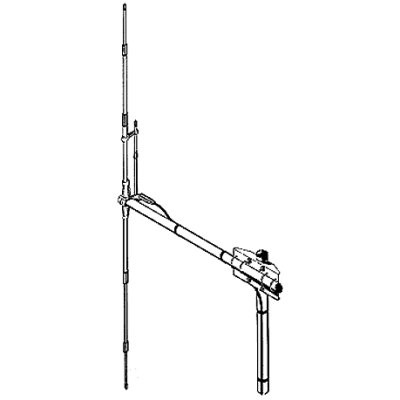   Gain: 0 dBd, 2.15 dBi   Bandwidth at S.W.R. 2:1: 3750 KHz   S.W.R. at res. freq.: = 1.1:1   Max. power:1000 Watts (CW) Continuous, 3000 Watts (CW) short time   Feed system / position: Gamma match / center   Connector: UHF-female   Boom Length: 1400mm  Boom Diameter: 33mm  Radiator Length (Vertical elements): 5420mm  Radiator Diameters: 8-12-16mm  Weight (approx): 2.5kg  Mounting Mast Diameters: 35/50mm